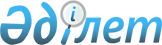 "Байқоңыр" кешенінің жалға берілген мүлкін есепке алу мәселесі бойынша ұсыныстар әзірлеу жөніндегі жұмыс тобын құру туралы
					
			Күшін жойған
			
			
		
					Қазақстан Республикасы Премьер-Министрінің 2009 жылғы 17 маусымдағы N 85-ө Өкімі. Күші жойылды - Қазақстан Республикасы Үкіметінің 2011 жылғы 16 ақпандағы № 141 Қаулысымен

      Ескерту. Күші жойылды - ҚР Үкіметінің 2011.02.16 № 141 Қаулысымен.      "Байқоңыр" кешенінің жалға берілген мүлкін есепке алу мәселесі бойынша ұсыныстар әзірлеу мақсатында: 



      1. Мынадай құрамда жұмыс тобы құрылсын: Жәмішев                     - Қазақстан Республикасының Қаржы 

Болат Бидахметұлы             министрі, жетекші Өтепов                      - Қазақстан Республикасы Қаржы 

Эдуард Карлович               министрлігі Мемлекеттік мүлік және 

                              жекешелендіру комитетінің төрағасы, 

                              жетекшінің орынбасары Сайымбетова                 - Қазақстан Республикасы Қаржы 

Ажаркүл Әлментайқызы          министрлігі Мемлекеттік мүлік және 

                              жекешелендіру комитетінің республикалық 

                              мемлекеттік заңды тұлғалардың мүлкін 

                              мүліктік жалға беруді және пайдалануды 

                              ұйымдастыру басқармасының бас 

                              сарапшысы, хатшы Бекетаев                    - Қазақстан Республикасының Әділет 

Марат Бақытжанұлы             вице-министрі Сүлейменов                  - Қазақстан Республикасының Экономика 

Тимур Мұратұлы                және бюджеттік жоспарлау вице-министрі Шаймағамбетов               - Қазақстан Республикасы Ұлттық ғарыш 

Еркін Мұстафаұлы              агенттігі төрағасының орынбасары Дембай                      - Қазақстан Республикасы Индустрия және 

Салауат Маханбетұлы           сауда министрлігінің Құрылыс және 

                              тұрғын үй-коммуналдық шаруашылық 

                              комитеті төрағасының орынбасары Ыбырайымов                  - Қазақстан Республикасы Қаржы 

Ғалымжан Уәлиханұлы           министрлігінің Мемлекеттік мүлік және 

                              жекешелендіру комитеті төрағасының 

                              орынбасары Тәшенов                     - Қазақстан Республикасы Қаржы 

Бақытбек Хәкімұлы             министрлігі Мемлекеттік активтерді 

                              басқару, ішкі қаржылық бақылау және 

                              бюджеттік кредит беру әдіснамасы 

                              департаментінің директоры Тілепбергенова              - Қазақстан Республикасы Ұлттық ғарыш 

Ләйлә Нариманқызы             агенттігі Халықаралық ынтымақтастық 

                              департаментінің директоры Қуанышбаев                  - Қазақстан Республикасы Әділет 

Ермек Мекебайұлы              министрлігінің Халықаралық құқық және 

                              мүліктік құқықтарды қорғау департаменті 

                              директорының орынбасары Әжімолдаев                  - Қазақстан Республикасы Қаржы 

Мағауия Әділжанұлы            министрлігі Байқоңыр мемлекеттік мүлік 

                              және жекешелендіру департаментінің 

                              бастығы Шалбаев                     - Қазақстан Республикасы Сыртқы істер 

Айдар Есламбекұлы             министрлігінің Тәуелсіз Мемлекеттер 

                              Достастығы департаменті Ресеймен екі 

                              жақты ынтымақтастық басқармасының 

                              бастығы. 

      2. Жұмыс тобы екі ай мерзімде "Байқоңыр" кешенінің жалға берілген мүлкін есепке алу мәселесі бойынша ұсыныстар әзірлесін және Қазақстан Республикасының Үкіметіне енгізсін.       Премьер-Министр                                      К. Мәсімов 
					© 2012. Қазақстан Республикасы Әділет министрлігінің «Қазақстан Республикасының Заңнама және құқықтық ақпарат институты» ШЖҚ РМК
				